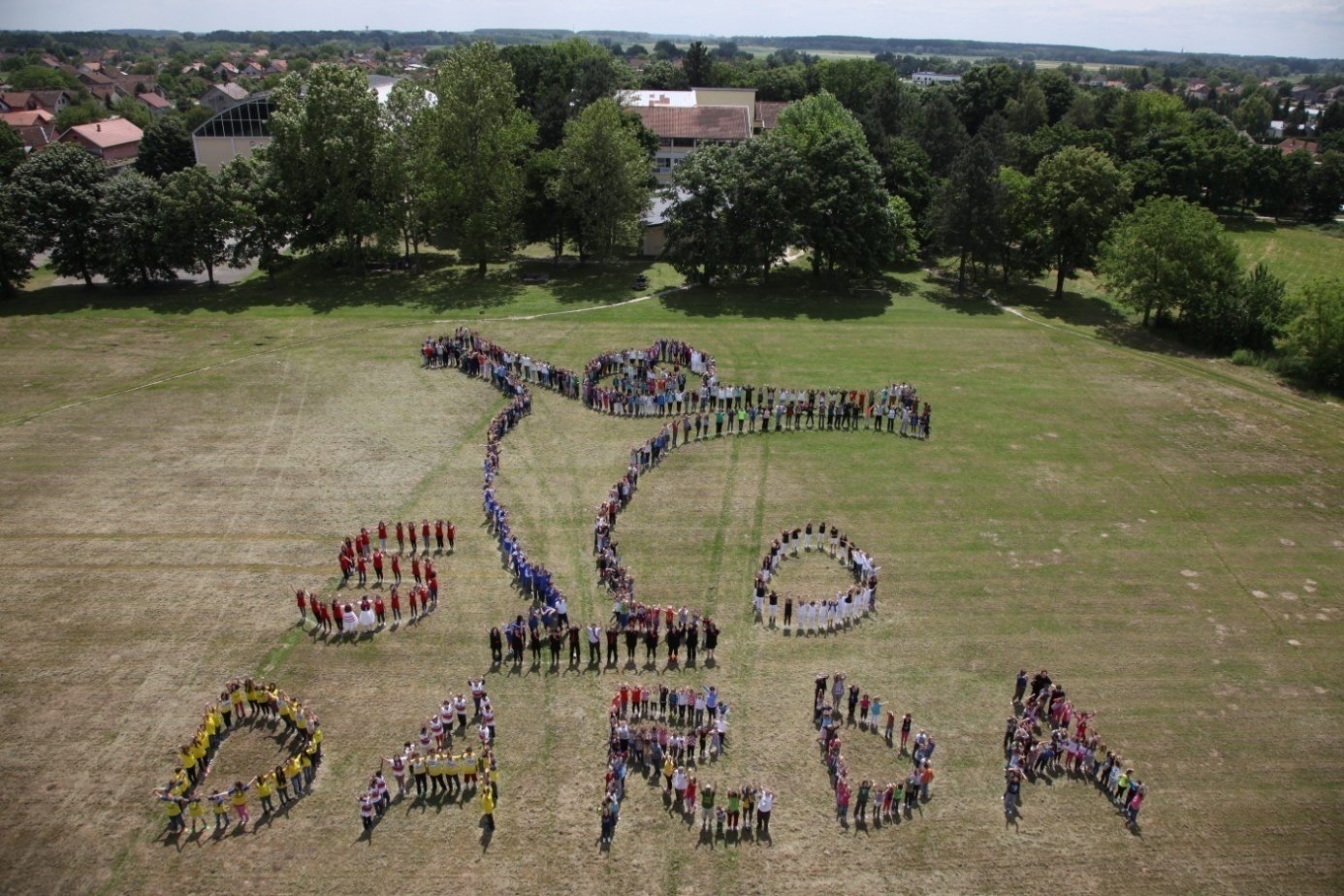 U srijedu 17.12.2014. u Osnovnoj školi Dardaodržat će se PREMIJERA SPOTA„SRETAN ČOVJEK“ŠIME STRIKOMANA,iliti kako je nastala 407. Milenijska fotografija Počasni je gost autor projekta Šime Strikoman      Milenijska fotografija snimana je 30.svibnja 2014. povodom obilježavanja 50.obljetnice OŠ Darda, a cijeli događaj pretvoren je u nezaboravno druženje. Uz Milenijsku fotografiju nastao je i kratki film. Glazbena podloga filma buduća je školska himna  pod nazivom „Škola darđanska“  u izvedbi bivših i sadašnjih učenika. Događaj, i sve vezano uz njega,  svevremenski je i zauvijek će se pamtiti!ŠKOLSKI HOL U 13.00 SATI 